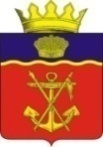 АДМИНИСТРАЦИЯ КАЛАЧЁВСКОГО МУНИЦИПАЛЬНОГО РАЙОНАВОЛГОГРАДСКОЙ ОБЛАСТИ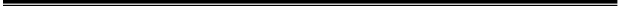 ПОСТАНОВЛЕНИEот  19  декабря 2018 г.    № 1344«Об утверждении Программы комплексного развития социальной инфраструктуры Мариновского сельского поселения Калачевского  муниципального района Волгоградской области на 2019-2030 годы»В соответствии с Градостроительным кодексом Российской Федерации, Федеральным законом от 06 октября 2003 г. №131-ФЗ «Об общих принципах организации местного самоуправления в Российской Федерации», постановлением Правительства Российской Федерации от 01 октября 2015 года №1050 «Об утверждении требований к программам комплексного развития социальной инфраструктуры поселений, городских округов», генеральным планом Мариновского сельского поселения Калачевского района Волгоградской области, Уставом  Калачевского муниципального района Волгоградской областип о с т а н о в л я ю:Утвердить муниципальную программу  комплексного развития социальной инфраструктуры Мариновского сельского поселения Калачевского муниципального района Волгоградской области на 2019-2030 годы согласно приложения.Настоящее постановление подлежит   официальному опубликованию.Контроль исполнения настоящего постановления возложить на  первого заместителя главы Калачевского муниципального района Волгоградской области Н.П. Земскову.Глава Калачевского муниципального района                                                         П.Н.ХаритоненкоПриложениек  Постановлению  администрацииКалачевского муниципального районаВолгоградской областиот  19  декабря 2018 №1344Программа комплексного развития социальной инфраструктуры  Мариновского сельского поселения Калачевского  муниципального района Волгоградской области на 2019-2030 годыСодержание1. Паспорт программы2. Характеристика существующего состояния социальной инфраструктуры2.1. Социально-экономическое состояние поселения, сведения о градостроительной деятельности на территории поселения.2.2. Технико-экономические параметры существующих объектов социальной инфраструктуры поселения, сложившийся уровень обеспеченности населения поселения  услугами в областях образования, здравоохранения, физической культуры и массового спорта и культуры.2.3 Прогнозируемый спрос на услуги социальной инфраструктуры 
(в соответствии с прогнозом изменения численности и половозрастного состава населения) в областях образования, здравоохранения, физической культуры 
и массового спорта и культуры.2.4. Оценка нормативно-правовой базы, необходимой для функционирования 
и развития социальной инфраструктуры поселения.3. Перечень мероприятий (инвестиционных проектов) по проектированию, строительству и реконструкции объектов социальной инфраструктуры поселения.4. Оценка объемов и источников финансирования мероприятий (инвестиционных проектов) по проектированию, строительству и реконструкции объектов социальной инфраструктуры поселения.5. Целевые индикаторы программы, включающие технико-экономические, финансовые и социально-экономические показатели развития социальной инфраструктуры.6. Оценка эффективности мероприятий, включенных в программу.7. Предложения по совершенствованию нормативно-правового и информационного обеспечения развития социальной инфраструктуры, направленные на достижение целевых показателей программыПаспорт программыКомплексного развития социальной инфраструктуры Мариновского сельского поселения Калачевского муниципального района Волгоградской области на 2019-2030 годыПаспорт программы2. Характеристика существующего состояния социальной инфраструктурыМариновского сельского поселения2.1. Социально-экономическое состояние  Мариновского сельского поселенияМариновское сельское  поселение, расположено в юго-восточной части Калачевского районаи граничит: - на севере с Городищенским районом,  - на юге с  Советским сельским поселением,   - на востоке с  общевойсковым полигоном, - на западе  с  Ильевским сельским поселением.Административным  центром   Мариновского  сельского  поселения  является  с. Мариновка. Удаление  от  г. Волгограда - 54 км., от районного центра  г.Калач-на-Дону - 25 км. В состав администрации входят три населенных пункта: с. Мариновка, п.Прудбой, п. Приканальный.По территории администрации проходит 15 км.участок железнодорожных  путей линии Волгоград-Морозовск, автомобильная трасса 12 км. Волгоград-Каменск-Шахтинский.Поселение занимает территорию площадью -  30472,64га., в том числе сельскохозяйственного назначения - 8740,74 га; земли населенных пунктов - 266,3  га; земли промышленности, транспорта, связи, радиовещания и т.д. - 20623,52 га; земли водного фонда - 463,98 га., лесного фонда - 228,1 га.и земли запаса - 150,0 га.Население Численность населения Мариновского сельского поселения Калачевского муниципального района Волгоградской области, по состоянию на 2018 г. составляет 2616 человек. Демографическая ситуация     Общая  численность  населения Мариновского сельского поселения на 01.01.2018 года  составила 2616 человек. Численность  трудоспособного  возраста  составляет  1557 человек  (59,5 % от общей  численности). Данные о возрастной структуре населения на 01.01.2018 г.                                                                                                                              Таблица 1 Демографическая ситуация в  поселении в 2018 году ухудшилась по сравнению с предыдущими периодами,  число умерших превышает число родившихся. Жилищный фондЖилищный фонд Мариновского сельского поселения складывается из индивидуальных жилых домов с приусадебными участками, домов блокированной застройки и двух  2-х этажных секционных жилых домов. В сельском поселении имеются сети инженерного электро-, водо- и газоснабжения. Жилой фонд обеспечен:  - системами водоснабжения на 100%, - электроснабжения на 100%, - газоснабжения на 82 %,  Теплоснабжение социальных объектов осуществляется через локальные котельные, все существующие объекты имеют стационарные выгребные ямы. Таблица 2.  Сведения о жилищном фонде и обеспеченности инженерной инфраструктурой.Муниципальное жилищное строительство на территории поселения не ведется и не планируется.Основой воспроизводства жилищного фонда поселения является реконструкция существующих жилых домов силами собственников.Основными мероприятиями по благоустройству Мариновского сельского поселения являются:- благоустройство улиц, площадей, внутриквартальных территорий (ремонт дорожных покрытий, мощение тротуаров, освещение, озеленение и др.);- организация пешеходных зон и мест отдыха, восстановление и развитие системы озеленения с учетом исторических ландшафтов.В целом, уровень благоустройства в населенных пунктах поселения сильно варьируется. Наиболее благоустроены рекреационные зоны в центре с. Мариновка и между школой и клубом. При этом не в полной мере используется рекреационный потенциал прибрежного расположения населенных пунктов с. Мариновка и п. Прудбой, требуется устройство (модернизация) системы уличного освещения. Необходимо осуществить комплексное благоустройство центральных улиц.2.2. Технико-экономические параметры существующих объектов социальной инфраструктуры Мариновского сельского поселения, сложившийся уровень обеспеченности населения поселения услугами в областях образования, здравоохранения, физической культуры и массового спорта и культуры.2.2.1. Объекты образования.Сфера образования в поселении представлена 2 школами и 1 детским садом.Состояние материально-технической базы и содержание образовательных учреждений соответствует целям и задачам образовательной организации, санитарным нормам и пожарной безопасности. Здания расположены на благоустроенных участках, полностью ограждены. Ведется внутреннее и внешнее видеонаблюдение.Здания подключены к инженерным сетям – холодному водоснабжению, канализации, отоплению. В каждом здании образовательного учреждения имеется автономная котельная.Материально-техническая база – необходимое условие функционирования и развития образовательной организации. Совершенствование материально-технического обеспечения современным учебным и спортивным оборудованием, информационно-техническими средствами являются современными требованиями к образовательной организации.Школы имеют необходимый набор помещений для изучения учебных дисциплин. Учащиеся начальных классов обучаются в учебных помещениях, закрепленных за каждым классом, основной и средней школы – по классно-кабинетной системе.На территории школы имеются спортивно-игровые площадки: футбольное поле, площадка с гимнастическими снарядами, полоса препятствий.Образовательные учреждения имеют выход в интернет, электронную почту. Доступ к сети интернет обеспечивается оператором связи ООО «Ростелеком». На всех компьютерах установлено лицензионное программное обеспечение.Таблица 3 - Общеобразовательные учрежденияТаблица 4 – Детские дошкольные учрежденияВ целом, обеспеченность постоянного населения на территории поселения, учреждениями дошкольного образования является не достаточной.2.2.2. Объекты здравоохраненияСистема здравоохранения в поселении представлена 2 фельдшерско-акушерскими пунктами, работают 2 медицинских работника.Основное назначение ФАП – оказание населению села амбулаторной, медико-санитарной неотложной медицинской помощи. Таблица 5 – учреждения  здравоохраненияВ целом, обеспеченность постоянного населения на территории муниципального образования медицинскими учреждениями является не достаточной.2.2.3. Объекты социального обслуживания.Таблица 6 – учреждения социального обслуживанияВ целом, обеспеченность постоянного населения на территории муниципального образования учреждениями социального обслуживания является не достаточной.2.2.4 Объекты физической культуры и массового спортаРазвитию физической культуры и массового спорта на территории Мариновского сельского поселения Калачевского муниципального района Волгоградской области уделяется особое внимание. Хорошее здоровье обеспечивает долгую и активную жизнь, способствует выполнению планов, преодолению трудностей, дает возможность успешно решать жизненные задачи.Основная задача администрации муниципального образования по реализации политики в области физической культуры и спорта заключается в создании для населения условий для занятий физической культурой и спортом.Таблица 7 – Существующие объекты физической культуры и массового спортаВ Мариновском  сельского поселения Калачевского муниципального района Волгоградской области проводятся спортивные мероприятия ко всем знаменательным датам Российской Федерации, Волгоградской области и местным праздникам. Вместе с тем необходимо отметить, что еще не в полной мере используются ресурсы физической культуры и спорта для улучшения здоровья населения.2.2.5 Предприятия торговли Предприятия торговли в Мариновского сельском  поселении представлены магазинами–11 ед.которые занимаются реализацией продовольственных и промышленных товаров. Общая торговая площадь магазинов поселения составляет 590 м2. 2.3 Прогнозируемый спрос на услуги социальной инфраструктуры (в соответствии с прогнозом изменения численности и половозрастного состава населения) в областях образования, здравоохранения, физической культуры и массового спорта и культурыТаблица 8 – Прогнозный спрос на услуги социальной инфраструктуры Мариновского сельского поселения2.4. Нормативно-правовая база, необходимая для функционирования и развития социальной инфраструктуры Мариновского сельского поселения 1.Градостроительный кодекс Российской Федерации;2.Федеральный закон от 06 октября 2003 № 131-ФЗ «Об общих принципах организации местного самоуправления в Российской Федерации»; 3. Постановление Правительства Российской Федерации  от 01 октября 2015 года № 1050 «Об утверждении требований к программам комплексного развития социальной инфраструктуры поселений, городских округов»;4. Устав Мариновского сельского поселения Калачевского муниципального района Волгоградской области;5. Генеральный план Мариновского сельского поселения Калачевского муниципального района Волгоградской области.3. Перечень мероприятий (инвестиционных проектов) по проектированию, строительству и реконструкции объектов социальной инфраструктуры поселения Таблица 94. Оценка объемов и источников финансирования мероприятий (инвестиционных проектов) по проектированию, строительству и реконструкцииобъектов социальной инфраструктуры Мариновского сельского поселения.Таблица 10 – Прогнозируемый объем финансовых средств на реализацию ПрограммыФинансово-экономическое обоснование программы на 2019-2030 годы будет проводиться ежегодно по мере уточнения и утверждения инвестиционных программ и объемов финансирования5.Целевые индикаторы программы, включающие   технико - экономические, финансовые и социально-экономические  показатели развития социальной инфраструктурыТаблица 11Оценка эффективности мероприятий (инвестиционных проектов) по проектированию, строительству, реконструкции объектов социальной инфраструктуры поселенияОжидаемыми результатами Программы являются улучшение экономическойситуации в поселении  за счет:1. Технологические результаты:- ликвидация дефицита объектов социальной инфраструктуры.2. Социальные результаты:- повышение надежности функционирования систем социальной инфраструктуры и обеспечивающие комфортные и безопасные условия для проживания людей; - снижение социальной напряженности.- повышение качественного уровня благоустройства территории поселения;- совершенствование эстетического состояния  территории поселения,  -создание максимально  комфортных и безопасных условий для  жизни населения3. Экономические результаты:- повышение инвестиционной привлекательности.Предложения по совершенствованию нормативно-правового и информационного обеспечения развития социальной инфраструктуры, направленные на достижение целевых показателей программы Реализация программы осуществляется на основе положений действующего законодательства Волгоградской области, нормативных правовых актов Мариновского сельского поселения, Калачевского муниципального района.Главным условием реализации программы является привлечение в экономику и социальную сферу поселения достаточного объема финансовых ресурсов. Программа предусматривает финансирование мероприятий за счет всех уровней бюджетов на безвозвратной основе. Финансирование мероприятий программы за счет средств местного бюджета будет осуществляться исходя из реальных возможностей бюджета на очередной финансовый год и на плановый период. Предусматривается  ежегодная  корректировки мероприятий.Для более качественного функционирования обеспечения деятельности в сфере проектирования, строительства, реконструкции объектов социальной инфраструктуры на протяжении срока действия программы необходимо проводить корректировку Правил землепользования и застройки Мариновского сельского поселения и Генерального плана Мариновского сельского поселения.Для информационного обеспечения реализации Программы необходимо размещение на официальном сайте администрации Мариновского сельского поселения Калачевского муниципального района  в электронном виде ключевых документов, необходимых для осуществления инвестиционной деятельности по реализации социальных проектов, от разработки градостроительной документации и предоставления земельного участка до ввода в эксплуатацию объекта. Внедрение стандартов и инструментов контроля качества и взаимосвязанности решений градостроительной документации. Организация двустороннего электронного информационного взаимодействия с информационными ресурсами.Актуализация	при	необходимости	действующих	нормативных правовых актов Мариновского  сельского поселения, направленных на обеспечение развития  социальной инфраструктуры.НаименованиеПрограммыПрограмма комплексного  развития социальной инфраструктуры Мариновского сельского поселения Калачевского муниципального района Волгоградской области на 2019-2030 годы.Основание для разработки ПрограммыГрадостроительный кодекс Российской Федерации; Федеральный закон от 06 октября 2003 года 
№ 131-ФЗ «Об общих принципах организации местного самоуправления в Российской Федерации»;Постановление Правительства Российской Федерации от 01 октября 2015 года № 1050 «Об утверждении требований к программам комплексного развития социальной инфраструктуры поселений, городских округов»;Устав Мариновского сельского поселения Калачевского муниципального района Волгоградской области;Генеральный план Мариновского сельского поселения Калачевского муниципального района Волгоградской области.6. Нормативы градостроительного проектирования Мариновского сельского поселения Калачевского муниципального района Волгоградской области, утвержденные Решением Калачевской районной Думой №371 от 28.12.2017г. (в редакции решения Калачевской районной Думы №445 от 08.11.2018г.).7. Нормативы градостроительного проектирования  Калачевского муниципального района Волгоградской области, утвержденные Решением Калачевской районной Думой №362 от 28.12.2017г. (в редакции решения Калачевской районной Думы №449   от 08.11.2018г.).Наименование заказчика Программы, МестонахождениеАдминистрация Калачевского муниципального района Волгоградской области404507, Россия, Волгоградская область, г. Калач-на-Дону, ул. Революционная, №158Наименование разработчика Программы, его местонахождениеАдминистрация Калачевского муниципального района Волгоградской области404507, Россия, Волгоградская область, г. Калач-на-Дону, ул. Революционная, №158Цели и задачи ПрограммыЦели: Развитие социальной инфраструктуры Мариновского сельского поселения Калачевского муниципального района Волгоградской области. Достижение расчетного уровня обеспеченности населения Мариновского поселения  услугами в области социальной инфраструктуры.Задачи: - обеспечить 	безопасность, качество и эффективность использования населением объектов социальной инфраструктуры;- доступность объектов социальной инфраструктуры поселения; -эффективность функционирования действующей социальной инфраструктуры.Целевые показатели (индикаторы) обеспеченности населения объектами социальной инфраструктурыЦелевыми показателями (индикаторами) обеспеченности населения объектами социальной инфраструктуры, станут:- уровень обеспеченности населения объектами социальной инфраструктуры;- улучшение качества медицинских услуг.Укрупненное описание запланированных мероприятий описание Запланированных мероприятий (инвестиционных проектов) по проектированию, строительству, реконструкции объектов социальной инфраструктуры1. Объект культурно-просветительского назначения (библиотека);2. Спортивное сооружение (комплекс спортивных площадок)3.   Строительство дома врачебной практики в с.МариновкаСрок и этапы реализации ПрограммыСрок реализации: 2019-2030 годыЭтапы: 1 этап – с 2019 по 2023 годы2 этап – с 2024 по 2030 годыИсточники финансирования ПрограммыОбъемы финансирования составляют расходы, связанные с реализацией мероприятий, финансируемых за счет средств местного бюджета, привлеченных инвестиций, внебюджетных средств в рамках целевых программ поселения.Объем финансирования составит 24,3 млн. руб., из них:2019 год – 0,5млн.руб.;2020 год – 15,0млн.руб.;2021 год – 0 млн.руб.;2022 год – 0  млн. руб.2023 год – 0 млн .руб.2024год –2030год-8,8 млн. руб.;Объемы финансирования программы ежегодно уточняются при формировании бюджета муниципального района  и  сельского поселения на очередной финансовый год и на плановый период.Ожидаемые результаты реализации ПрограммыСбалансированное перспективное развитие социальной инфраструктуры поселения в соответствии с установленными потребностями в объектах социальной инфраструктуры№ п/пНаименование населенного пунктаЧисло жителей, чел.Детей от 0 до 18летНаселение трудоспособного возрастаНаселение пенсионного возраста1с.Мариновка11732466942272п.Прудбой10802216522003п.Приканальный36310421158Всего:26165741557485№ п/пНаименование показателяЕд. изм.Значение1Общая площадь жилых помещений многоквартирных домов, в которых собственники помещений выбрали и реализуют способ управления многоквартирными домамитыс.кв.м.1,82Стоимость предоставленных населению жилищно-коммунальных услуг, рассчитанная по экономически обоснованным тарифамтыс.руб.2295,03Фактический уровень платежей населения за жилое помещение и коммунальные услуги%1004Обеспеченность жилищного фонда водопроводом%1004Обеспеченность жилищного фонда канализацией%04Обеспеченность жилищного фонда централизованным отоплением%04Обеспеченность жилищного фонда горячим водоснабжением%04Обеспеченность жилищного фонда централизованным газом%825Ввод жилья за счет всех источников финансированиякв.м. общей площади334,36Численность жителей поселения, обеспеченных централизованным водоснабжениемчел.543 7Численность жителей поселения, обеспеченных децентрализованным водоснабжениемчел.08Наименование гарантирующей организации в сфере водоснабжении и (или) водоотведенияМУП Мариновское КХ9Источник обеспечения населения водоснабжениемподземный/ поверхностныйподзем-ный10Количество жителей поселения, обеспеченных централизованной системой водоотведениячел.011Протяженность сетей водоснабженияп.м.2155612Протяженность сетей водоотведенияп.м.013Протяженность тепловых сетейп.м.014Общая площадь жилищного фонда муниципального образованиятыс.кв.м.40,315Количество многоквартирных домовшт.215Количество многоквартирных домовтыс.кв.м.1,816Доля площади жилищного фонда, обеспеченного всеми видами благоустройства, в общей площади жилищного фонда муниципального образования%6017Ввод в действие жилых домов (за счет индивидуального строительства)кв.м.334,3№ п/пНаименованиеАдрес1МКОУ «Прудбойская СШ»404550, Россия, Волгоградская область, Калачевский район, п. Прудбой, ул. Молодежная,42МКОУ «Мариновская ОШ»404523, Россия, Волгоградская область, Калачевский район, с. Мариновка, ул. Набережная, 21а№ п/пНаименованиеАдрес1МКДОУ «Детский сад «Радуга» с. Мариновка404523, Россия, Волгоградская область, Калачевский район, с. Мариновка, ул. Молодежная,28а№ п/пНаименование объектаАдрес№ п/пНаименование объектаАдрес1ФАП с. Мариновка404523, Россия, Волгоградская область, Калачевский район, с. Мариновка, ул. Набережная,16а2ФАП п.Прудбой404550, Россия, Волгоградская область, Калачевский район, п. Прудбой, ул. Восточная, 1/3№ п/пНаименование объектаАдрес№ п/пНаименование объектаАдрес1МКУ «АХ и ДО Мариновского сельского поселения»404523, Россия, Волгоградская область, Калачевский район, с. Мариновка, ул. Набережная,17а.№ п/пНаименование объектаАдресПоказатель  1Спортивный зал МКОУ «Прудбойская СШ»п. Прудбой, ул. Молодежная, 4S= 240 м22Спортивная площадка МКОУ «Мариновская ОШ»с. Мариновка, ул. Набережная, 21а  S= 150кв.м. № п/пНаименованиеЕд. измерения№ п/пНаименованиеЕд. измеренияУчреждения образованияУчреждения образованияУчреждения образования1Объект культурно-просветительского назначения (библиотека)12Спортивное сооружение (комплекс спортивных площадок)13Офис врача общей практики (строительство)1№НаименованиеТехнико-экономические параметры и обоснованиеСроки реализации в плановом периодеСроки реализации в плановом периодеСроки реализации в плановом периодеСроки реализации в плановом периодеСроки реализации в плановом периодеСроки реализации в плановом периодеСроки реализации в плановом периодеСроки реализации в плановом периодеСроки реализации в плановом периодеСроки реализации в плановом периодеСроки реализации в плановом периодеСроки реализации в плановом периоде№НаименованиеТехнико-экономические параметры и обоснование2019202020212022202320242025202620272028202920301Объект культурно-просветительского назначения предусмотрена муниципальными программами Калачевского муниципального района «Сохранение и развитие культуры и искусства Калачевском муниципальном районе в 2017-2019гг», «Совершенствование библиотечного обслуживания в МКУК «Калачевская межпоселенческая центральная библиотека» на 2017-2019гг.», а также местными нормативами градостроительного проектированияи региональными нормативами градостроительного проектирования Волгоградской области, в части предельных значений расчетных показателей для объектов местного значенияVV2Спортивное сооружение (комплекс спортивных площадок)Необходимость создания продиктована государственной политикой в области развития физической культуры и спорта, обусловлена местными нормативами градостроительного проектирования и региональными нормативами градостроительного проектирования Волгоградской области, в части предельных значений расчетных показателей для объектов местного значенияVV3Офис врача общей практики (строительство)предусмотрена муниципальной программой Калачевского муниципального района "Устойчивое развитие сельских территорий на 2015-2017 годы и на период до 2020 годаVV№НаименованиеИсточник финансированияГоды, тыс. рубГоды, тыс. рубГоды, тыс. рубГоды, тыс. рубГоды, тыс. рубГоды, тыс. рубГоды, тыс. рубГоды, тыс. рубГоды, тыс. рубГоды, тыс. рубГоды, тыс. рубГоды, тыс. руб№НаименованиеИсточник финансирования2019202020212022202320242025202620272028202920301Объект культурно-просветительского назначенияБюджет поселения, бюджет района. 3003 0002Спортивное сооружение (комплекс спортивных площадок)и Бюджет поселения, бюджет района, инвесторы500 5 0003Офис врача общей практики (строительство)50015 000№Наименование целевого индикатораЕдиница измеренияГоды, значение целевого индикатора по годамГоды, значение целевого индикатора по годамГоды, значение целевого индикатора по годамГоды, значение целевого индикатора по годамГоды, значение целевого индикатора по годамГоды, значение целевого индикатора по годамГоды, значение целевого индикатора по годамГоды, значение целевого индикатора по годамГоды, значение целевого индикатора по годамГоды, значение целевого индикатора по годамГоды, значение целевого индикатора по годамГоды, значение целевого индикатора по годам№Наименование целевого индикатораЕдиница измерения2019202020212022202320242025202620272028202920301Обеспечение нормативной потребности населения в объектах социальной инфраструктуры% охвата                 населения        8080808080808586 86868890